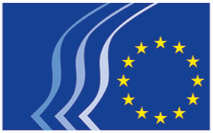 Europos ekonomikos ir socialinių reikalų komitetasPareiškimas dėl privatumo. Prašymo susipažinti su dokumentais formaTvarkant Jūsų asmens duomenis, surinktus pateikiant prašymo susipažinti su dokumentais formą, taikomas Reglamentas (ES) Nr. 2018/1725.Kas atsako už asmens duomenų tvarkymą?Europos ekonomikos ir socialinių reikalų komitetas, kaip duomenų valdytojas, yra atsakingas už asmens duomenų tvarkymą. Už duomenų tvarkymą atsakinga yra EESRK pašto ir archyvų tarnyba, e. paštas courrierarchivesCESE@eesc.europa.eu.Koks yra duomenų tvarkymo tikslas?Jūsų asmens duomenys bus tvarkomi siekiant pateikti atsakymą į Jūsų prašymą.Koks yra duomenų tvarkymo teisinis pagrindas?Jūsų asmens duomenų tvarkymo teisinis pagrindas – Reglamento (ES) Nr. 2018/1725 5 straipsnio b punktas, nes tvarkant tokius duomenis būtina laikytis duomenų valdytojui privalomos teisinės prievolės.Kokie asmens duomenys yra tvarkomi?Tvarkomi šie Jūsų asmens duomenys: vardas, pavardė, organizacija, pašto adresas, telefono numeris ir e. pašto adresas.Kas yra Jūsų asmens duomenų gavėjai arba kokios yra asmens duomenų gavėjų kategorijos?Jūsų asmens duomenys prieinami tik ribotam kompetentingų EESRK tarnybų darbuotojų skaičiui, kad būtų galima pateikti atitinkamą atsakymą, atsižvelgiant į prašymo pobūdį.Ar Jūsų asmens duomenys perduodami trečiajai šaliai (ne ES valstybei narei) arba tarptautinei organizacijai?Ne, Jūsų duomenys nebus perduoti trečiajai šaliai arba tarptautinei organizacijai.Kaip galite pasinaudoti savo teisėmis?Turite teisę pateikti prašymą susipažinti su savo asmens duomenimis. Be to, turite teisę prašyti ištaisyti ar ištrinti savo asmens duomenis arba apriboti jų tvarkymą. Savo užklausas galite siųsti adresu courrierarchivesCESE@eesc.europa.eu. Atsakymą į savo užklausą gausite per vieną mėnesį.Jūs turite teisę pateikti skundą Europos duomenų apsaugos priežiūros pareigūnui (edps@edps.europa.eu), jei manote, kad EESRK tvarkant Jūsų asmens duomenis buvo pažeistos Jūsų teisės pagal Reglamentą (ES) Nr. 2018/1725. Kiek laiko saugomi Jūsų asmens duomenys?Jūsų asmens duomenys bus saugomi ne ilgiau kaip dvejus metus (skundo pateikimo ombudsmenui terminas) arba, tam tikrais atvejais, iki administracinio ar teismo proceso pabaigos. Pasibaigus šiam laikotarpiui statistiniais ir istoriniais tikslais bus saugomi tik anoniminiai duomenys.Ar surinkti asmens duomenys yra naudojami automatizuotam sprendimų priėmimui, įskaitant profiliavimą?Ne, Jūsų asmens duomenys nebus naudojami automatizuotam sprendimų priėmimui.Ar Jūsų asmens duomenys bus papildomai tvarkomi kitu tikslu nei tuo, kuriuo jie buvo renkami?Ne, Jūsų duomenys nebus tvarkomi kitais tikslais.Į ką galite kreiptis, jei turite klausimų ar nusiskundimų?Jei turite papildomų klausimų dėl savo asmens duomenų tvarkymo, prašytume kreiptis į tarnybą, atsakingą už Jūsų asmens duomenų tvarkymą e. paštu courrierarchivesCESE@eesc.europa.eu. Taip pat bet kuriuo metu galite kreiptis į EESRK duomenų apsaugos pareigūną (data.protection@eesc.europa.eu) ir (arba) į Europos duomenų apsaugos priežiūros pareigūną (edps@edps.europa.eu)._____________